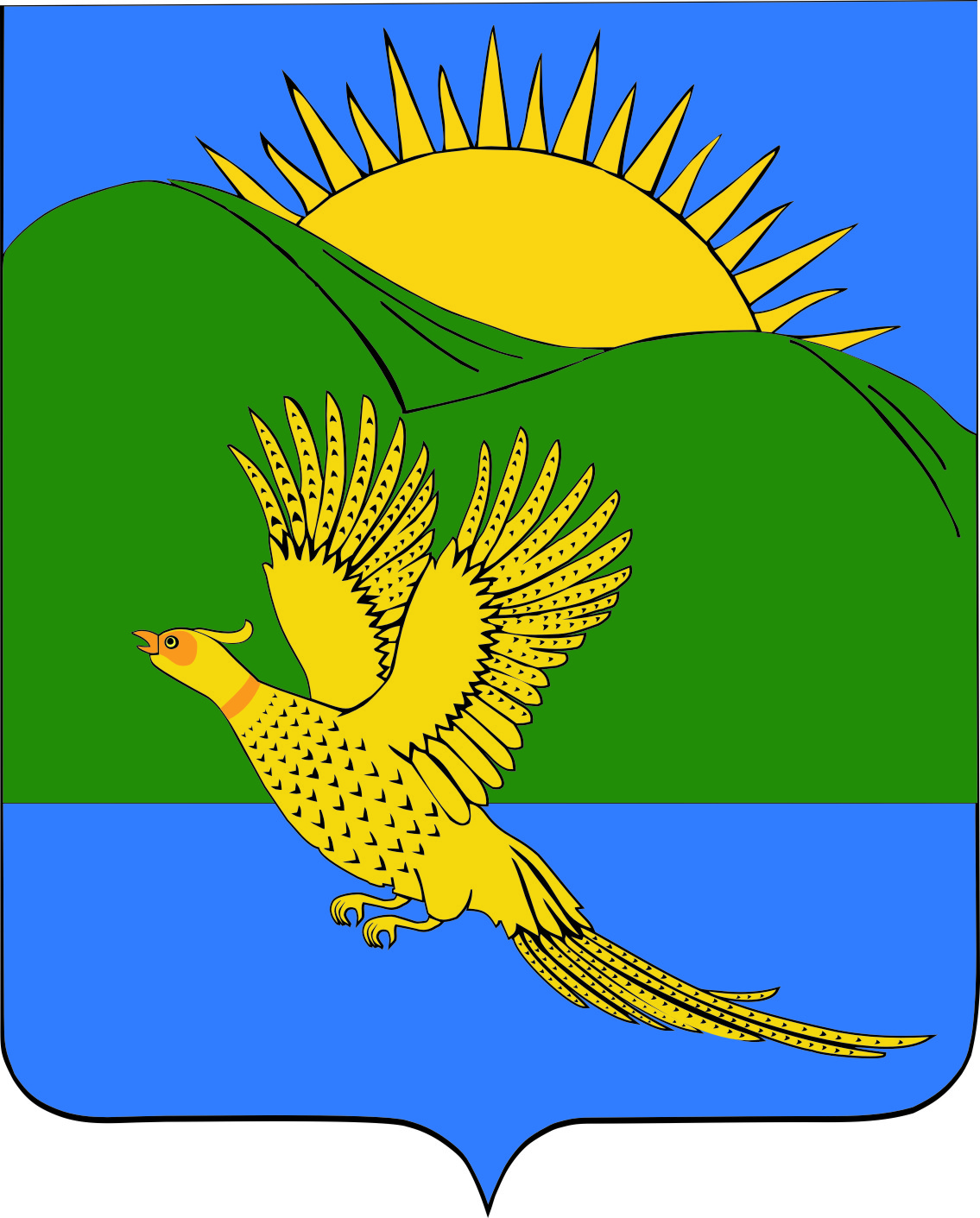 ДУМА ПАРТИЗАНСКОГО МУНИЦИПАЛЬНОГО РАЙОНАПРИМОРСКОГО КРАЯУтратил силу № 165 от 24.10.2019РЕШЕНИЕсело Владимиро-Александровское  28.05.2019									             	            № 86 В целях приведения муниципальных правовых актов в соответствие с действующим законодательством, в соответствии с федеральными законами от 27.12.2018 № 558-ФЗ «О внесении изменений в Жилищный кодекс Российской Федерации в части упорядочения норм, регулирующих переустройство и (или) перепланировку помещений в многоквартирном доме», от 27.07.2010 № 210-ФЗ «Об организации предоставления государственных и муниципальных услуг», руководствуясь статьями 19, 28 Устава Партизанского муниципального района, Дума Партизанского муниципального районаРЕШИЛА:1. Принять муниципальный правовой акт «О внесении изменений в Перечень услуг, которые являются необходимыми и обязательными для предоставления администрацией Партизанского муниципального района муниципальных услуг, и предоставляются организациями, участвующими в предоставлении муниципальных услуг», принятый решением Думы Партизанского муниципального района от 27.05.2016 № 286 (прилагается).2. Направить муниципальный правовой акт главе Партизанского муниципального района для подписания и официального опубликования.3. Настоящее решение вступает в силу со дня его принятия.Председатель Думы                                                                                                              А.В. АрсентьевМУНИЦИПАЛЬНЫЙ ПРАВОВОЙ АКТО внесении изменений в Перечень услуг, которые являются необходимыми и обязательными для предоставления администрацией Партизанского муниципального района муниципальных услуг, и предоставляются организациями, участвующими в предоставлении муниципальных услуг 1. Внести изменения в Перечень услуг, которые являются необходимыми и обязательными для предоставления администрацией Партизанского муниципального района муниципальных услуг и предоставляются организациями, участвующими в предоставлении муниципальных услуг», принятый решением Думы Партизанского муниципального района от 27.05.2016 № 286 (далее – Перечень), заменив в пункте 14 Перечня слова «жилого помещения» на слова «помещения в многоквартирном доме».2. Настоящий муниципальный правовой акт вступает в силу со дня его официального опубликования.И.о. главы Партизанского муниципального района                                         Л.В. Хамхоев28 мая 2019 года№ 86-МПАО внесении изменений в Перечень услуг, которые являются необходимыми и обязательными для предоставления администрацией Партизанского муниципального района муниципальных услуг, и предоставляются организациями, участвующими в предоставлении муниципальных услугПринят решениемДумы Партизанскогомуниципального районаот 28.05.2019 № 86